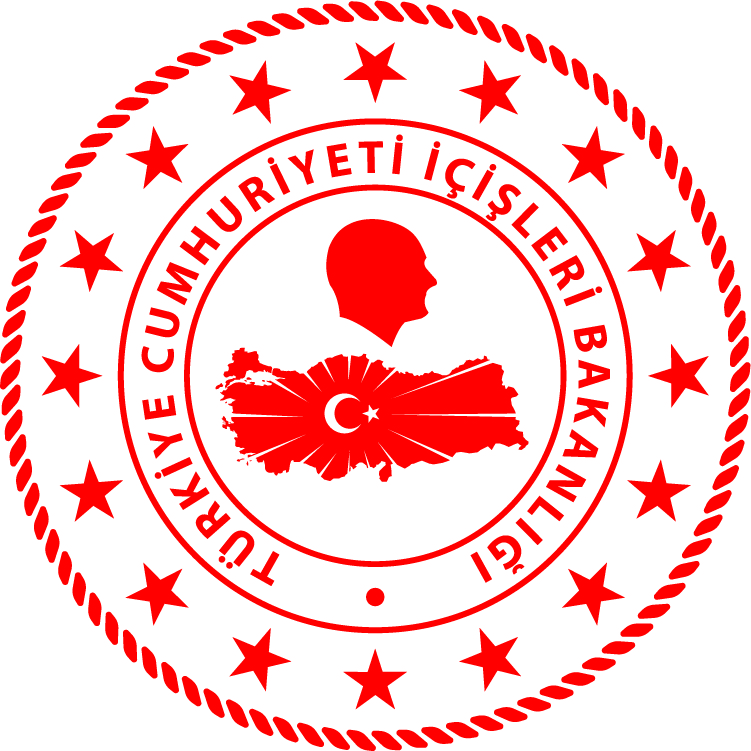 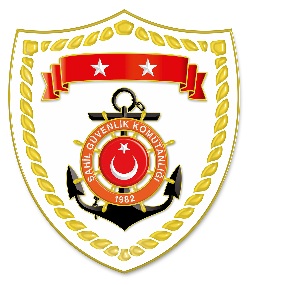 Aegean Region*Statistical information given in the table may vary because they consist of data related incidents which were occured and turned into search and rescue operations.The exact numbers at the end of the related month is avaliable on sg.gov.tr/irregular-migration-statisticsNUDATELOCATION/PLACE AND TIMEIRREGULAR MIGRATION ASSETTOTAL NUMBER OF APPREHENDED FACILITATORS/SUSPECTTOTAL NUMBER OF RESCUED
MIGRANTS/PERSONNATIONALITY OF RESCUED/APPREHENDED MIGRANTS ON THE BASIS OF DECLARATION108 September 2021Off the Coast ofİZMİR/Seferihisar02.452 Life Boats-2512 Somali, 9 Djibouti, 2 Central Africa, 1 Gambia, 1 Burkina Faso208 September 2021Off the Coast ofMUĞLA/Datça04.00Fiber Boat-86 Syria, 1 Iraq, 1 United Arab Emirates308 September 2021Off the Coast ofMUĞLA/Bodrum06.45InflatableBoat-99 Palestine408 September 2021Off the Coast ofMUĞLA/Bodrum07.45InflatableBoat-309 Angola, 6 Pakistan, 5 Haiti, 4 Congo, 2 Nigerya, 1 South Africa,1 Togo, 1 Gabon, 1 Mali, 508 September 2021Off the Coast ofİZMİR/Dikili08.15InflatableBoat-3429 Somali, 3 Syria, 2 Djibouti608 September 2021Off the Coast ofBALIKESİR/Ayvalık08.45InflatableBoat-3529 Somali, 3 Djibouti, 2 Yemen,1 Central Africa708 September 2021MUĞLA/Marmaris11.10On Land-88 Congo808 September 2021AYDIN/Kuşadası14.10On Land-33 Djibouti